Отдел по делам образования Администрации города Абазы17 июня  2014  г.                                               ПРИКАЗ                                       № 268О проведении августовской конференции педагогических работников города АбазыВ соответствии с Положением об Отделе по делам образования Администрации города Абазы, утвержденным Решением Совета депутатов № 79 от 30.05.2012 г., планом работы Отдела, в целях подведения итогов работы системы образования за 2013/2014 учебный год и определения перспективы её развития в новом учебном году приказываю:1.  Провести традиционную августовскую конференцию педагогических работников города Абазы по теме «Современное образование – доступное и качественное образование для всех детей» в следующие сроки:1.1. 27.08.2014 года - работа городских методических объединений по теме: «Качество образования и ресурсы его развития»;1.2.  28.08.2014 года - пленарное заседание «Современное образование – доступное и качественное образование для всех детей»; 1.3.   29.08.2014 года - педагогические советы в образовательных организациях «Подведение итогов работы за 2013/2014 учебный год» и задачи на 2014/2015 учебный год», обсуждение резолюции августовской конференции педагогических работников.2.  Утвердить программу августовской конференции педагогических работников по теме  «Современное образование – доступное и качественное образование для всех детей» (приложение № 1);3.  Бояршиновой В.С., заместителю руководителя Отдела по делам образования Администрации г.Абазы,  обеспечить взаимодействие со СМИ по предоставлению достоверной информации о работе августовской педагогической конференции.4.   Контроль за исполнение приказа оставляю за собой.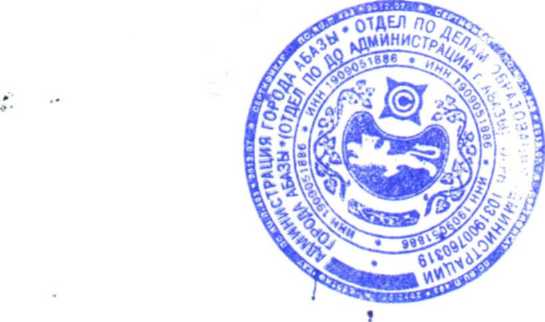 Руководитель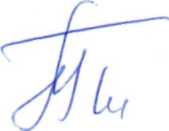 Отдела по делам образованияАдминистрации г. Абазы                                                                                          Т.Л.Сипкина   С приказом ознакомлены:Бояршинова В.С. ______________Гальченко Л.М. _______________Чуносова В.М. _______________                                                                                                                                                                                     Приложение № 1к приказу руководителя                                                                                                                 Отдела по делам                                                                                                                       образования № 268                                                                                                               от 17.06.2014 г.Программатрадиционной августовской конференции педагогических работников города Абазы «Современное образование – доступное и качественное образование для всех детей»Дата проведения: 27-29 августа 2014 г.Начало и место проведения: 27.08.2014 г., 10-00 МБОУ «АСОШ № 50,                                                                                   МБОУ «АСОШ № 49».                                                 28.08.2014 г., 10-00 МБУ «Абазинский культурный центр»                                                 29.08.2014 г., 10-00 Образовательные организации города.Форма проведения: секционные занятия учителей – предметников; воспитателей; педагогов дополнительного образования; пленарное заседание; педагогические советы.Цель конференции: анализ актуального состояния, определение целей и задач перспективного развития и модернизации системы образования города по реализации доступного и качественного образования для всех детей.Задачи: - проанализировать состояние муниципальной системы образования и определить основные направления развития;- наметить основные направления развития инклюзивного образования;- информировать педагогическую общественность о ходе реализации основных направлений развития муниципальной системы образования;- обеспечить публичную презентацию достижений лучших образовательных организаций  и педагогических работников.Участники: - руководители и педагогические работники образовательных организаций;  - представители общественности;-представители управляющих советов;-работники  и специалисты Отдела по делам образования Администрации г. Абазы;-представители Министерства образования и науки Республики Хакасия;-приглашенные.№ п/пдата, время и место проведениямероприятияответственные лица127 августа 2014 г.10-00 ч.МБОУ «АСОШ № 49,                                                                               МБОУ «АСОШ № 50».работа городских методических объединений, учителей-предметников, воспитателей, педагогов дополнительного образования.Бояршинова В.С., заместитель руководителя Отдела по делам образования Администрации г.АбазыГальченко Л.М., главный специалистОтдела по делам образования Администрации г.Абазы228 августа 2014 г. 09.00 – 15.00 ч.МБУ «Абазинский культурный центр»09.00 – 09.30 ч.09.00 – 15.00 ч.пленарное заседаниерегистрация участников пленарного заседанияработа выставки по теме: «Современное образование – доступное и качественное образование для всех детей»Сипкина Т.Л., руководитель Отдела по делам образования Администрации г.АбазыГальченко Л.М., главный специалистОтдела по делам образования Администрации г.АбазыЧуносова В.М., ведущий специалист Отдела по делам образования Администрации г.Абазы310.00 – 10.05 ч.открытие пленарного заседанияСипкина Т.Л., руководитель Отдела по делам образования Администрации г.Абазы410.05 - 10.30 ч.приветствие участников традиционной августовской конференцииГлава г.АбазыН.И.Байбородов,С.В.Белошапкин, председатель Совета депутатов;Полищук З.А., председатель профсоюза педагогов города.510.30 – 10.40 ч.литературно-поэтический дайджест «Мы любим вас, учителя!»Валов С.Ю., директор МБОУ «АСОШ № 50»610.40 – 11.20 ч.11.25 – 11.32 ч.11.40 – 11.47 ч.11.48 – 11.55 ч.11.56 – 12.03 ч.12.04 – 12.11 ч.12.12 – 12.30 ч.1. Доклад «Итоги работы системы образования города за 2013-2014 учебный год и перспективы её развития»2. Об инициативах дошкольной образовательной организации по обеспечению равных стартовых условий готовности детей к школе3. О развитии условий для внедрения ФГОС нового поколения4.  О формировании системы инклюзивного образования как неотъемлемого компонента образования в современной школе5.  О работе школы по участию родителей и местного сообщества в повышении доступности и качества образования в учреждении.6. Использование ресурсов дополнительного образования для развития творческого потенциала личности ребёнка.7.  Выступление Сипкина Т.Л., руководитель Отдела по делам образования Администрации г.АбазыМох  Е.С., руководитель МБОУ «ЦРР-д/с «Улыбка»Сипкина И.Ф., директор МБОУ «АСОШ № 49»Валов С.Ю., директор МБОУ «АСОШ № 50»Русских И.Т., зам.директора по воспитательной работе МБОУ «АСОШ № 5»Толстихина Н.В., директор МБОУ ДОД «АЦДТ»представитель Министерства образования и науки РХ712.30 – 13.10 ч.перерыв, продажа методической литературы, работа буфетаПудовкина Е.А., директор МБУ «КШС»813.10 – 13.15 ч.выступлениепредставитель ХАКиРО913.15 – 14.00 ч.подведение итогов работы, принятие резолюции августовской конференции педагогических работников г.АбазыБояршинова В.С., заместитель руководителя Отдела по делам образования Администрации г.Абазы1014.00 – 14.30 ч.награждение педагогических работниковСипкина Т.Л., руководитель Отдела по делам образования Администрации г.АбазыПолищук З.А., председатель профсоюза1114.30 – 15.30 ч.музыкальное поздравление Кудина Л.Р., работник МБУ «АКЦ»1229 августа 2014 г.10.00 – 12.00 ч.Образовательные организации городапедагогические советы руководители образовательных организаций